Comité National de Résistance et de Reconquête  CNRR 80Opéra de Paris :En grève depuis le 5 décembre contre la réforme des retraites, les danseurs de l'Opéra de Paris ont annulé une nouvelle représentation prévue ce vendredi 31 janvier.Alors que les danseurs étaient censés renouer avec le public après une grève historique de sept semaines, l'institution a annoncé cet après-midi que la représentation du ballet classique « Giselle » était « malheureusement annulée ».L'Opéra de Paris avait rouvert ses portes samedi dernier avec des spectacles lyriques mais l'intersyndicale avait prévenu qu'elle restait mobilisée « pour le retrait du projet de loi ».En un mois et demi de grève, 75 spectacles ont été annulés et les pertes en billetterie atteignent 15,35 millions d'euros selon les derniers chiffres de l'Opéra. Le Conseil d’Etat suspend la « circulaire Castaner » avant les municipalesLe seuil de 9 000 habitants en dessous duquel les candidats ne se voyaient pas attribuer de nuance politique a notamment été rejeté.C’est la deuxième fois en une semaine, après l’avis sévère émis par le Conseil d’Etat sur le projet de loi portant sur la réforme des retraites et son étude d’impact, que la haute juridiction administrative désavoue le gouvernementEnseignement :Pour la FNEC FP-FO, la seule réponse à apporter à ce gouvernement répressif aux abois, c'est la multiplication des assemblées générales, des heures syndicales, dans les établissements, dans les secteurs, dans les localités ... pour préparer la grève pour bloquer la réforme des retraites, pour bloquer les E3C, pour dire stop à la répression et aux intimidations !Retrait de la réforme des retraites ! Retrait des E3C !Stop à la répression et aux intimidations !Nous ne nous laisserons pas impressionner ! Nous ne lâcherons rien !Communiqué des Fédérations CGT, F0, CFE-CGC, SUDDepuis le 5 décembre, les employés/cadres des organismes de sécurité sociale sont mobilisés pour le retrait de la réforme Macron qui va baisser les pensions, reculer l'âge de départ à la retraite et démanteler la Sécurité sociale.Nos fédérations communiquent à tout le personnel la décision de l'assemblée générale du personnel de la CARSAT du Sud Est réunie le 27 janvier 2020.Il faut rappeler que l'article 50 de la loi Macron prévoit expressément :Au niveau national la fusion de la CNAV et de la fédération AGIRC-ARRCO pour créer une Caisse Nationale de Retraite Universelle (CNRU).Au niveau local, la création d'un réseau unique d'établissements locaux reprenant le personnel des CARSAT et des Institutions de retraite complémentaires dépourvus de la personnalité morale.Le projet de loi confirme bien la disparition de la branche vieillesse (CNAV et CARSAT) et ouvre la voie au démantèlement de toute la Sécurité sociale menaçant ainsi l'emploi, les droits et la Convention collective nationale de tous les employés et cadres de la Sécurité sociale.    DERNIERE MINUTE :  coordination nationale des facs et labos appel à la grève illimitée à compter du 05 MarsLa coordination nationale des facs et labos en lutte réunie les 1er et 2 février 2020 à Saint-Denis, aux côtés d’autres secteurs en lutte, a rassemblé plus de 750 étudiant·es, enseignant·es et/ou chercheur·es appartenant à 82 disciplines, ingénieur·es, membres des personnels administratifs, techniques, sociaux, de santé et des bibliothèques (BIAT.O.SS, IT.A), précaires ou titulaires, venu·es de nombreux établissements d’Île-de-France et de 33 autres agglomérations, ainsi que de 5 pays étrangers. Dans la continuité du mouvement interprofessionnel initié le 5 décembre, la coordination appelle à la grève contre la casse des retraites, la réforme de l’assurance chômage etc… MOTION ADOPTÉE À L’UNANIMITÉ DES VOTANT·ES, AVEC TROIS ABSTENTIONS. Etabli par la coordination nationale des facs et labos en lutte réunie les 1er et 2 février 2020 à Saint-Denis : 5 MARS : « L’UNIVERSITÉ ET LA RECHERCHE S’ARRÊTENT » => notre objectif collectif : aucune fac ni aucun labo en fonctionnementRéformes du bac, des retraites, tout est lié !Le gouvernement veut supprimer tous les droits collectifs, la sécurité sociale, les retraites, le Code du travail, et donc le droit d'avoir un vrai diplôme qui garantisse un vrai salaire.Une répression inédite pour faire taire les revendications L'acharnement du ministre à faire passer ces épreuves en dépit de l'opposition des personnels et des élèves, le recours aux menaces de sanctions, aux pressions de toutes sortes, avec des convocations au commissariat, des dépôts de plainte, des accusations graves comme celles d'actes délictueux, révèlent l'autoritarisme du ministre et sa volonté de passer en force. Des collègues sont accusés d'intrusion dans leur propre établissement !Pour la première fois dans l'histoire, le ministre de l'Education nationale envoie systématiquement les forces de l'ordre aux portes des lycées pour faire passer des épreuves ! Avec sa fédération, le SNFOLC s'est adressé au ministre pour que cesse la répression, les violences, les intimidations. Le ministre porte la pleine responsabilité de cette situation. Par sa réforme il a créé une situation sans précédent dans les établissements.Personnels et lycéens : une même déterminationLe SNFOLC appelle les personnels à poursuivre la mobilisation aux côtés des lycéens avec des AG communes pour réaffirmer :Retrait de la réforme du baccalauréat et du lycée BlanquerRetrait de la réforme des retraites MacronTous ensemble, on peut gagner !APPELLa délégation permanente du Comité national de résistance et de reconquête s'est réunie à Paris, le 25 janvier. Elle appelle à préparer une convention nationale des délégués élus par les comités le 28 mars prochain.Convention nationale des délégués des comités de résistance et de reconquête à Paris, le 28mars 2020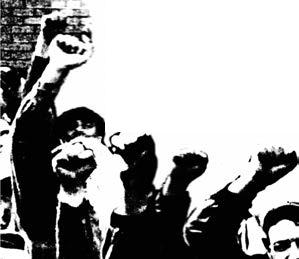 « La délégation permanente propose aux militants et travailleurs d'appartenances diverses, engagés depuis le 5 décembre dans la bataille pour faire céder ce gouvernement au service de la finance, de renforcer les liens, de franchir un pas dans l'organisation à l'échelle nationale d'un large mouvement pour la résistance et la reconquête et appelle à préparer une convention nationale le 28 mars prochain à Paris. »Samedi 05 Octobre 2019, lors d’une manifestation organisée par les gilets jaunes à Amiens, Romain et Titouan ont été arrêtés par les forces de l’ordre. Romain est accusé de refus d’obtempérer, de port d’arme (un cutter en plastique oublié au fond d’une poche), et de refus de prélèvement ADN à l’issue d’une garde à vue de 47 heures. Il est en attendant l’audience, sous contrôle judiciaire et interdit de manifestation. Titouan, à l’issue d’une garde à vue de 47 heures,  est, en attendant l’audience, sous contrôle judiciaire et interdit de manifestation.   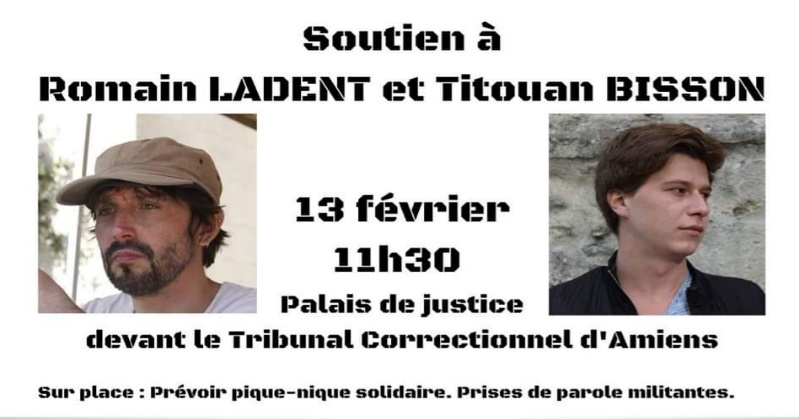 